Publicado en España el 22/10/2021 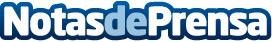 Los 10 mejores destinos para una luna de miel inolvidable, por ARANTRAVELCuando se trata de vacaciones, no hay nada como una luna de miel. Es una oportunidad para que los recién casados se liberen de las tensiones del matrimonio, disfruten de verdad de la compañía del otro y creen recuerdos que durarán toda la vidaDatos de contacto:AGENCIA DE VIAJES ARANTRAVELComunicado de prensa de los 10 mejores destinos para una luna de miel inolvidable91 445 33 44Nota de prensa publicada en: https://www.notasdeprensa.es/los-10-mejores-destinos-para-una-luna-de-miel Categorias: Internacional Nacional Viaje Sociedad Madrid Entretenimiento Turismo http://www.notasdeprensa.es